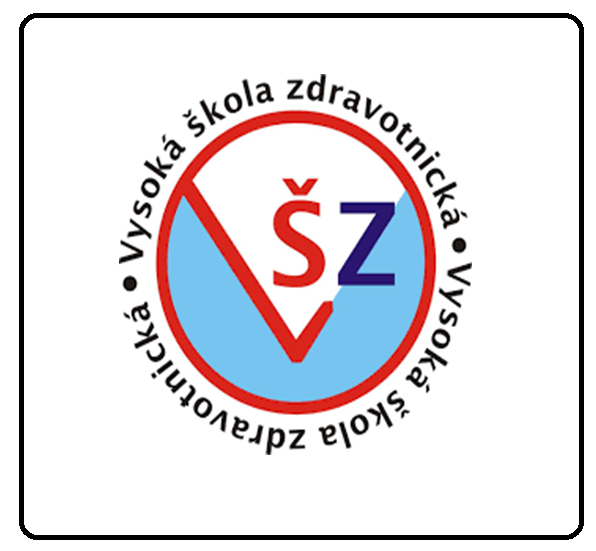 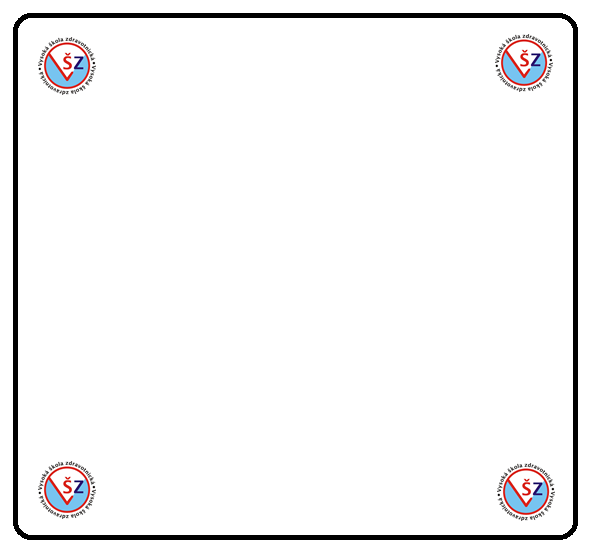 SufentanilOpioidSufentanil je velmi silný syntetický prostředek k tlumení bolestiPoužívá se jako analgetická složka při celkové analgeziiPři opakovaném použití je vysoce návykovýanalgetický doplněk ke směsi kyslík/oxid dusnýo samostatné anestetikum u ventilovaných pacientůDávkování musí být individuální v závislosti na věku, tělesné hmotnosti, fyzické kondici.Antidotum NaloxeCesty podaní t.d..i.m.i.v.p.o.sublingualne,Hypersenzitivita na léčivou látku nebo na kteroukolipomocnou látku a jiné opiody.Při předavkovaní, dechový útlum, který může kolísat od bradypnoe k apnoe.